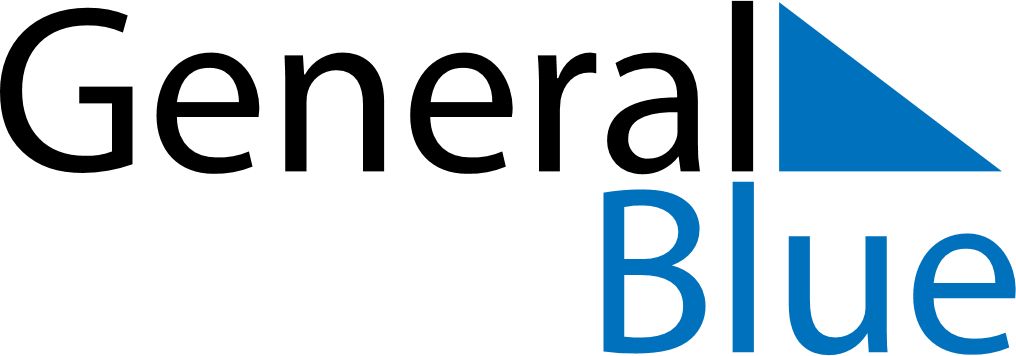 June 2028June 2028June 2028June 2028DenmarkDenmarkDenmarkMondayTuesdayWednesdayThursdayFridaySaturdaySaturdaySunday12334Pentecost56789101011Whit Monday
Constitution Day121314151617171819202122232424252627282930